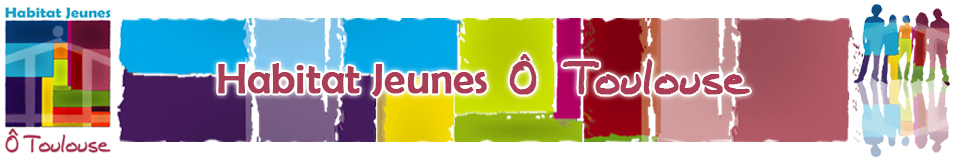 Objet : Offre d’emploi                                                          	
 Toulouse le 19 juin 2017		Madame, Monsieur,	Nous recherchons un Animateur(trice) pour la résidence Jolimont auprès de son public de jeunes 16 -25 ans, de septembre 2017 à fin juin 2018.Spécificité du poste : 	- CDD de 10 mois	- Poste à temps partiel 28 heures hebdomadaire- Horaires en soirées (4 dans la semaine du type 17h – 23h30), 2 dimanches sur 3 au 1er trimestre Salaire convention collective FSJT brut mensuel : 1 382 € + 13éme mois Compétences recherchées : Bon relationnel avec le public jeune, autorité. Capacité à concevoir et mener des animations sportives et culturelles.Elaborer un programme d’animation régulier, information et réalisation auprès des résidents. Appui à la gestion administrative et matériel et contribution au bilan et à l’élaboration de projets.Profil : Idéalement, nous recherchons une personne justifiant d’une expérience d’animation auprès de jeunes. BPJEPS, BE sportif. Idéal étudiant en formation aux métiers de l’animation.Adresser candidatures à : Monsieur le directeur, Habitat Jeunes Ô Toulouse, Résidence de Jolimont, 2 avenue Yves Brunaud 31500 Toulouse	CV et lettre de motivation plus photo	Entretien à prévoir début septembreMerci de bien vouloir diffuser cette annonceCordialement																					Christophe MARIANNE							Directeur